Solid Waste and Recycling Facilities Workgroup AGENDA – 2nd Meeting: 1:30-3:30 PM, March 20, 2018Introduction:  Welcome, Administrative Matters, and Introductions.Discussion and Establishment of Subcommittees.  The Subcommittees will be requested to examine the following types of facilities, identify potential environmental or public-health risks associated with those facilities, and recommend strategies for managing those risks.  Single-Stream Recycling FacilitiesScrap Metal YardsAnaerobic DigestionPlastics Refining (petroleum recovery)ALSO: Other State’s Regs – Identifying useful approaches.Others???  For suggestion by the members.The Ceiling: The requirements for Solid Waste Processing Facilities.  Dexter and Hynson will describe the requirements for facilities that are required to get Refuse Disposal Permits for municipal solid waste processing.  These can be considered the most that a recycling facility might be required to do.  Other State’s Regulations I: Examining New Jersey’s Recycling Regs.  Dexter will examine some of New Jersey’s recycling regs for consideration and discussion.  Please read through them and be prepared to comment on things that you do and don’t like about them.  They are on the Solid Waste Program webpage at http://www.mde.state.md.us/programs/LAND/SolidWaste/Documents/HB124%20Documents/NJ%20Recyc%20Regs.pdf .Discussion and Identification of Issues That Require Exploration.  Topics to be explored.Proposed next meeting dates (All meetings 1:30-3:30):  OK with these dates?Wednesday 4/18/2018 (Yom HaZikaron) – Aqua & Terra Conference RoomsTuesday, May 15, 2018 – Terra Conference RoomWednesday, June 13, 2018 – Terra Conference RoomWednesday, July 18, 2018 –Terra Conference RoomWednesday, August 22, 2018  (Eid) – Terra Conference Room Wednesday, September 26, 2018 (Sukkot)  – Terra Conference Room Location:  MDE Conference Rooms as noted, Lobby Reception AreaMaryland Department of the Environment1800 Washington Blvd.Baltimore MD 21230Questions? Contact Edward Dexter, 410 537-3315 or ed.dexter@maryland.gov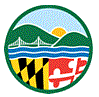 